　　ドレカミジャポン日仏 CD 制作企画第一弾ご案内２０１５年最後を飾る、ドレカミジャポン・プロデュース新企画・日仏音楽CD制作デモレコーディング・ライブのお知らせです。パリに拠点があるフランス法人のドレカミフランスと、南仏にあるヨーロッパ随一のレコーディング・スタジオとの提携事業として、世界をマーケットにした音楽CDを、２０１６年より、プロデュース・制作・発信していきます。今回の非公開レコーディング・ライブは、ドレカミジャポンの代表・畠山奈保美（ Naomi B Sauvage）が自ら、パリ在住で現代ピアノ音楽を牽引する、世界的に有名なピアニスト・ジェイ・ゴットリーブ（ Jay Gottlieb）と１０年ぶりにレコーディングをいたします。　　１２月１４日（月）、南青山のマンダラで午前１１時４５開場、１２時からランチスタート（希望者のみ各自オーダー）１２時３０分からステージ開始で、１３時４５分にステージは終わります。その後，お時間の有るかたは、今回の２人のミュージシャンとの懇親会を場所を移して１４時半より開催いたします（場所は当日お知らせいたします）。今回は一般の方はご入場できませんので、このご案内状を必ず当日ご持参ください。不明な事がございましたら、ドレカミジャポンの入江までご連絡ください。０７０−５５５５−８１１８師走のお忙しい中恐縮でございますが、ウエルカムシャンパンもご用意いたしておりますので、是非とも、普段はあまり見れない畠山奈保美の野性的な虎女そのもののステージをお楽しみくださいませ。記日時・１２月１４日（月）１１時４５分開場　１２時半からステージ開始場所・南青山マンダラ　港区南青山3−２−２　MRビル　地下１F　　　Tel 03-5474-0411 　　　地下鉄銀座戦「外苑前」から５分　出口（１A ）よりベルコモンズの　　　青山３丁目交差点を左折して、ゆるやかな坂道の途中の右側連絡先・ドレカミジャポン　入江明恵０７０−５５５５−８１１８　　　　ドレカミクラブ　　瀧澤幸子　０３−５５７４−７５０２※当日はこの案内状が入場券代わりになりますので、必ずご持参くださいませ。ドレカミスタッフ一同より　　　　　　　　　　　　　　　　　　　　　２０１５年　師走の東京より Jay Gottliebのプロフィールニューヨーク・タイムズ紙は、ジェイ・ゴットリーブを「冒険心に満ちた逸材」と評し，その演奏を「精彩かつ抜群のテクニック」と表現。ピエール・ブーレーズは彼について「非常に興味深い人物．確かな独創性を持ち，演奏の質は最高水準にある」と語っている。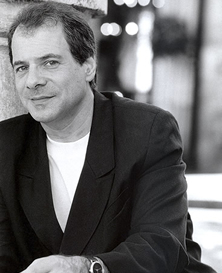 ニューヨーク生まれ。ジュリアード音楽院とハーバード大学で学び，渡仏後はナディア・ブーランジェ、オリヴィエ・メシアン，イヴォンヌ・ロリオ，ロベール・カサドシュに師事。またドイツではアロイス・コンタルスキーに学んだ。タングルウッド音楽祭でMaster Award を受賞し、以降，世界各地の有名音楽祭に出演。また世界各地で，演奏活動の他，レクチャーコンサートや、マスタークラスを実施している。ジュリアード音楽院，インディアナ大学ブルーミントン校，パリ国立高等音楽院，エコール・ノルマル音楽院，スコラ・カントルム音楽院，フォンテーヌブロー・アメリカ音楽院，アヴィニョン演劇祭のサントル・アカント等で定期的に講師を務める。ソリストとして、ボストン交響楽団，パリ管弦楽団、ロンドン・シンフォニエッタなどと共演．指揮者では，ピエール・ブーレーズ、小澤征爾，ケント・ナガノ，マイケル・ティルソン・トーマス，ルーカス・ファスらと共演。数多くの作曲家（モーリス・オアナ、オスカー・ストラスノイなどなど）から作品を提供されている他、自身で複数の映画音楽の作曲を手がける。また現代ピアノ音楽に関する著書も多数。フィリップス、RCA , ハルモニアなどから録音をリリース。フランス・レコード・アカデミーの「ディスク大賞（ Grand Prix du Disque ）、「ディアパソン・ドール賞」、ル・モンド・ド・ラ・ミュージックの「ショック賞」などの多数の受賞歴がある。シャンソニスタ・ Naomi B Sauvage （畠山奈保美）とは２００４年に南仏の国際シンポジュームで出会い、２００５年にパリでリサイタルを3回開催。２００６年にCD「マクロコスモス・ヴォイス」をリリース。今回は１０年ぶりのCDリリースとなり、現代ピアノ音楽との融合に挑戦。今年の浜松国際ピアノコンクールに、審査長である世界的ピアニスト・アルゲリッチと一緒に審査員として来日した事で、今回の企画が実現。
http://www.jaygottliebpiano.com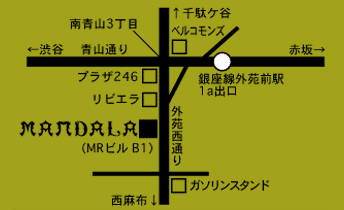 東京都港区南青山３-2−２MRビル地下１階   Tel ／ 03-5474-0411　　　　　　　　　＜参加申込書＞お名前／ご連絡先／１４時半からの懇親会の参加／　　あり　　なしお人数様／　　　　　　　　名１２月１２日１２時までにメールまたは FAX にてご連絡をお願いしますFAX 番号は０３−５５７４−７５７４　ドレカミクラブ事務局瀧澤まで。　　当日は撮影用のカメラも入りますので、何卒宜しくお願いいたします。　　マンダラの会場は１４時に退出となりますのでご注意ください。